.Intro: 16 Count IntroSlide back right left, Point back, Reverse 1/2 Turn, 1/4 Turn Toe Strut, Behind, 1/4 TurnSide, Behind. Side Together Point, Hitch, Point,1/4 Turn Right, Shoulders Up DownTogether, Step 1/4 Turn, Kick and Point, Hitch Side Slide,Side Cross, 2 Bounce 1/4 TurnBack Rock, Jazz Box 1/4 Turn, Cross, Point, Hold, Hip Bumps x 2Repeat Dance, Hope you EnjoySave The World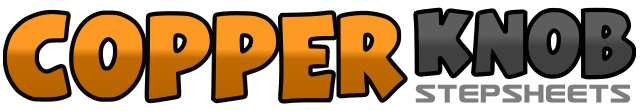 .......Count:32Wall:2Level:Intermediate.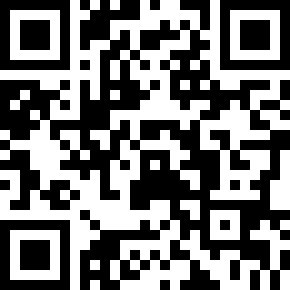 Choreographer:Alan Spence (UK) - May 2008Alan Spence (UK) - May 2008Alan Spence (UK) - May 2008Alan Spence (UK) - May 2008Alan Spence (UK) - May 2008.Music:4 Minutes (feat. Justin Timberlake & Timbaland) - Madonna4 Minutes (feat. Justin Timberlake & Timbaland) - Madonna4 Minutes (feat. Justin Timberlake & Timbaland) - Madonna4 Minutes (feat. Justin Timberlake & Timbaland) - Madonna4 Minutes (feat. Justin Timberlake & Timbaland) - Madonna........1Lift right heel and bend right knee then Slide Right stepping back on Right2Lift left heel and bend left knee then Slide Left stepping back on Left3Lift right heel and bend right knee then Slide Right back to Point behind4Make 1/2 Reverse Turn Right Taking weight onto Right5Touch Left Toe Forward6Make 1/4 Turn Right Bringing Left heel Down7Step Right Behind Left8Make 1/4 Turn Left Stepping Left to Left Side1 2Step Right to Right Side, Step Left Behind Right3 & 4Step Right to Right Side, Step Left Beside Right, Point Right to Right Side5 6Hitch Right across front of Left, Point Right to Right Side7Make 1/4 Turn Right (Keeping weight on Left and Right Pointed Forward)&8(With arms beside body and palms raised facing down)Lift both Shoulders , Drop Both Shoulders&1 2Step Right Beside Left, Step Left Forward, Pivot 1/4 Turn Right (Weight on Right)3 & 4Kick Left Forward, Step Left Beside Right, Point Right to Right Side5 & 6Hitch Right across front of Left, Step Right to Right Side, Slide Left beside Right& 7Step Right small Step to Right Side, Step Left in Front of Right& 8Make 1/4 Turn Right as you Bounce Heels Twice (Weight on Left)1 2Rock Back on Right, Recover on Left3 & 4Cross Step Right over Left, Step Back on Left, Make 1/4 Turn Right Stepping Right to Right Side5 6Cross Left over Right, Point Right to Right Diagonal7 & 8Hold, Bump Hips Forward and Back (Weight on Left)